Н А К А ЗВід 26.12.2019 № 277Про організацію роботи зі зверненнями громадян в Управлінні освіти та закладах освіти району у 2020 роціВідповідно до Закону України «Про звернення громадян», Інструкції 
з діловодства за зверненнями громадян в органах державної влади і місцевого самоврядування, об׳єднаннях громадян, на підприємствах, в установах, організаціях незалежно від форм власності, в засобах масової інформації, затвердженої постановою Кабінету Міністрів України від 14.04.1997 №348НАКАЗУЮ:1. Роботу зі зверненнями громадян, що надійшли до Управління освіти та закладів освіти району, здійснювати відповідно до діючого законодавства України.2. Затвердити графік особистого прийому громадян начальником 
та заступником начальника Управління освіти на 2020 рік (Додаток 1).3. Затвердити графік виїзного прийому громадян начальником Управління освіти на 2020 рік (Додаток 2).4. Відповідальність за ведення документації за зверненнями громадян 
в Управлінні освіти покласти на методиста районного методичного центру Барибіну В.В.5. Відповідальній за ведення документації за зверненнями громадян 
в Управлінні освіти Барибіній В.В.:5.1. Здійснювати аналіз звернень громадян до Управління освіти та  закладів освіти. Щоквартально 5.2. Забезпечити розгляд на апаратних нарадах та нарадах з керівниками питання про стан роботи зі зверненнями громадян.Щоквартально5.3. Довести графік прийому громадян до працівників Управління освіти, керівників закладів освіти району.До 04.01.20206. Керівникам закладів освіти:6.1. Налагодити постійний дієвий і оперативний контроль за розглядом кожного звернення, вирішенням обґрунтованих питань, з якими звертаються громадяни.Протягом року 6.2. Розглядати на нарадах при керівникові питання про стан роботи зі зверненнями громадян.Щоквартально6.3. Поновити (за потребою) інформацію щодо графіків прийому начальника та спеціалістів  Управління освіти адміністрації району, телефони директора та спеціалістів Департаменту освіти Харківської міської ради, адреси сайтів Управління освіти та Департаменту освіти Харківської міської ради, інформацію про форум Департаменту освіти. 7. Завідувачу ЛКТО Остапчук С.П. розмістити цей наказ на сайті Управління освіти.До 28.12.20198. Контроль за виконанням даного наказу покласти на заступника начальника Управління освіти Прохоренко О.В.Начальник Управління освіти					О.С. НИЖНИКЗ наказом ознайомлені:БАРИБІНА В.В.ОСТАПЧУК С.П.ЛАШИНА Н.В.Прохоренко 725 27 91Додаток 1до наказу Управління освітивід 26.12.2019 № 277ГРАФІКособистого прийому громадян начальником та заступником начальникаУправління освіти адміністрації Основ’янського району Харківської міської ради на 2020 рікНачальник Управління освіти					О.С. НИЖНИКБарибіна 725 27 97	Додаток 2до наказу Управління освіти	від 26.12.2019 № 277ГРАФІКвиїзного прийому громадян начальником Управління освіти адміністрації Основ’янського районуХарківської міської ради на 2020 рікНачальник Управління освіти					О.С. НИЖНИКБарибіна 725 27 97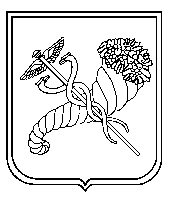 Заступник начальника Управління освіти-уповноважена особа з питань запобігання та виявлення корупції                            О.В.ПРОХОРЕНКОПрізвище, ім’я, по батьковіПосада Дата прове-денняЧас прове-дення Місце проведенняАдреса Нижник Олександр СтепановичНачальник Управління освітиВівторок14.30-18.00Управління освітипр. Московський, 38Прохоренко Ольга Володими-рівнаЗаступник начальник Управління освітиСередаЧетвер14.00-18.0010.00-12.00Управління освітипр. Московський, 38Прізвище, ім’я, по батьковіПосадаДата проведенняЧас прове-денняМісце прове-денняАдресаНижник Олександр СтепановичНачальник Управління освіти21.01.202014.30-18.00ХЗОШ №35пров. Лиманський, 1Нижник Олександр СтепановичНачальник Управління освіти11.02.202014.30-18.00ХЗОШ №48вул. Тернопільська, 19Нижник Олександр СтепановичНачальник Управління освіти17.03.202014.30-18.00ХЗОШ №53вул. Грозненська,48Нижник Олександр СтепановичНачальник Управління освіти14.04.202014.30-18.00ХЗОШ №66пр. Гагаріна, 260Нижник Олександр СтепановичНачальник Управління освіти19.05.202014.30-18.00ДНЗ №24вул. Грозненська,56Нижник Олександр СтепановичНачальник Управління освіти11.08.202014.30-18.00ХЗОШ №41вул. Достоєвського, 14Нижник Олександр СтепановичНачальник Управління освіти15.09.202014.30-18.00ХЗОШ №7вул. Батуринська, 25Нижник Олександр СтепановичНачальник Управління освіти17.11.202014.30-18.00ХГ №34вул. Локомотивна, 2